РЕЗУЛТАТНАДЗОРА У БОДОВИМА:РЕЗУЛТАТ НАДЗОРА У БОДОВИМА:Идентификациони број листеИдентификациони број листеИдентификациони број листе001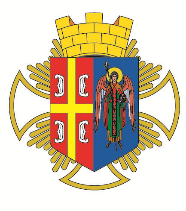 РEПУБЛИКА СРБИЈА                                                                                                   Општинска  управа Општине АранђеловацОдељење за инспекцијске послове- Саобраћајна инспекција –БРОЈ: _______________ДАТУМ: _____________КОНТРОЛНА ЛИСТАиз областиТАКСИ ПРЕВОЗАНА ТЕРИТОРИЈИ ОПШТИНЕ АРАНЂЕЛОВАЦПравни основ:Закон о превозу путника у друмском саобраћају(„Сл.гл.РС“,бр.68/15, 41/18, 44/18, 83/18, 31/19) и Одлука о такси превозу путника на територији општине Аранђеловац („Сл.гл.општине Аранђеловац“,бр.8/19)КОНТРОЛНА ЛИСТАиз областиТАКСИ ПРЕВОЗАНА ТЕРИТОРИЈИ ОПШТИНЕ АРАНЂЕЛОВАЦПравни основ:Закон о превозу путника у друмском саобраћају(„Сл.гл.РС“,бр.68/15, 41/18, 44/18, 83/18, 31/19) и Одлука о такси превозу путника на територији општине Аранђеловац („Сл.гл.општине Аранђеловац“,бр.8/19)КОНТРОЛНА ЛИСТАиз областиТАКСИ ПРЕВОЗАНА ТЕРИТОРИЈИ ОПШТИНЕ АРАНЂЕЛОВАЦПравни основ:Закон о превозу путника у друмском саобраћају(„Сл.гл.РС“,бр.68/15, 41/18, 44/18, 83/18, 31/19) и Одлука о такси превозу путника на територији општине Аранђеловац („Сл.гл.општине Аранђеловац“,бр.8/19)КОНТРОЛНА ЛИСТАиз областиТАКСИ ПРЕВОЗАНА ТЕРИТОРИЈИ ОПШТИНЕ АРАНЂЕЛОВАЦПравни основ:Закон о превозу путника у друмском саобраћају(„Сл.гл.РС“,бр.68/15, 41/18, 44/18, 83/18, 31/19) и Одлука о такси превозу путника на територији општине Аранђеловац („Сл.гл.општине Аранђеловац“,бр.8/19)КОНТРОЛНА ЛИСТАиз областиТАКСИ ПРЕВОЗАНА ТЕРИТОРИЈИ ОПШТИНЕ АРАНЂЕЛОВАЦПравни основ:Закон о превозу путника у друмском саобраћају(„Сл.гл.РС“,бр.68/15, 41/18, 44/18, 83/18, 31/19) и Одлука о такси превозу путника на територији општине Аранђеловац („Сл.гл.општине Аранђеловац“,бр.8/19)   ОПШТЕ ИНФОРМАЦИЈЕ О ИНСПЕКЦИЈСКОМ НАДЗОРУ   ОПШТЕ ИНФОРМАЦИЈЕ О ИНСПЕКЦИЈСКОМ НАДЗОРУ   ОПШТЕ ИНФОРМАЦИЈЕ О ИНСПЕКЦИЈСКОМ НАДЗОРУ   ОПШТЕ ИНФОРМАЦИЈЕ О ИНСПЕКЦИЈСКОМ НАДЗОРУ   ОПШТЕ ИНФОРМАЦИЈЕ О ИНСПЕКЦИЈСКОМ НАДЗОРУ   ОПШТЕ ИНФОРМАЦИЈЕ О ИНСПЕКЦИЈСКОМ НАДЗОРУДео 1.  Опште информације Део 1.  Опште информације Део 1.  Опште информације Део 1.  Опште информације Део 1.  Опште информације Део 1.  Опште информације 1.1 Општина Аранђеловац – Општинска управа 1.2 Одељење за инспекцијске послове – саобраћајна инспекција1.3 Инспектор: 1.4  Датум инспекцијског надзора: 1.1 Општина Аранђеловац – Општинска управа 1.2 Одељење за инспекцијске послове – саобраћајна инспекција1.3 Инспектор: 1.4  Датум инспекцијског надзора: 1.1 Општина Аранђеловац – Општинска управа 1.2 Одељење за инспекцијске послове – саобраћајна инспекција1.3 Инспектор: 1.4  Датум инспекцијског надзора: 1.1 Општина Аранђеловац – Општинска управа 1.2 Одељење за инспекцијске послове – саобраћајна инспекција1.3 Инспектор: 1.4  Датум инспекцијског надзора: 1.1 Општина Аранђеловац – Општинска управа 1.2 Одељење за инспекцијске послове – саобраћајна инспекција1.3 Инспектор: 1.4  Датум инспекцијског надзора: 1.1 Општина Аранђеловац – Општинска управа 1.2 Одељење за инспекцијске послове – саобраћајна инспекција1.3 Инспектор: 1.4  Датум инспекцијског надзора: 1.5   Врста инспекцијског надзора         □ Редовни         □ Мешовити         □ Ванредни          □ Контролни          □ Допунски  1.5   Врста инспекцијског надзора         □ Редовни         □ Мешовити         □ Ванредни          □ Контролни          □ Допунски  1.5   Врста инспекцијског надзора         □ Редовни         □ Мешовити         □ Ванредни          □ Контролни          □ Допунски  1.5   Врста инспекцијског надзора         □ Редовни         □ Мешовити         □ Ванредни          □ Контролни          □ Допунски  1.5   Врста инспекцијског надзора         □ Редовни         □ Мешовити         □ Ванредни          □ Контролни          □ Допунски  1.5   Врста инспекцијског надзора         □ Редовни         □ Мешовити         □ Ванредни          □ Контролни          □ Допунски  1.6   Инспекцијски надзор према облику:         □ Теренски         □ Канцеларијски  1.6   Инспекцијски надзор према облику:         □ Теренски         □ Канцеларијски  1.6   Инспекцијски надзор према облику:         □ Теренски         □ Канцеларијски  1.6   Инспекцијски надзор према облику:         □ Теренски         □ Канцеларијски  1.6   Инспекцијски надзор према облику:         □ Теренски         □ Канцеларијски  1.6   Инспекцијски надзор према облику:         □ Теренски         □ Канцеларијски  1.7   Налог за инспекцијски надзор:          □ Да          □ Не  1.7   Налог за инспекцијски надзор:          □ Да          □ Не  1.7   Налог за инспекцијски надзор:          □ Да          □ Не  1.7   Налог за инспекцијски надзор:          □ Да          □ Не  1.7   Налог за инспекцијски надзор:          □ Да          □ Не  1.7   Налог за инспекцијски надзор:          □ Да          □ Не            ИНФОРМАЦИЈЕ О КОНТРОЛИСАНОМ СУБЈЕКТУ          ИНФОРМАЦИЈЕ О КОНТРОЛИСАНОМ СУБЈЕКТУ          ИНФОРМАЦИЈЕ О КОНТРОЛИСАНОМ СУБЈЕКТУ          ИНФОРМАЦИЈЕ О КОНТРОЛИСАНОМ СУБЈЕКТУ          ИНФОРМАЦИЈЕ О КОНТРОЛИСАНОМ СУБЈЕКТУ          ИНФОРМАЦИЈЕ О КОНТРОЛИСАНОМ СУБЈЕКТУДео 2.  Правно/физичко лице, предузетник Део 2.  Правно/физичко лице, предузетник Део 2.  Правно/физичко лице, предузетник Део 2.  Правно/физичко лице, предузетник Део 2.  Правно/физичко лице, предузетник Део 2.  Правно/физичко лице, предузетник 2.1.   Подаци о контролисаном субјекту 2.1.   Подаци о контролисаном субјекту 2.1.   Подаци о контролисаном субјекту 2.1.   Подаци о контролисаном субјекту 2.1.   Подаци о контролисаном субјекту 2.1.   Подаци о контролисаном субјекту 2.1.1.   Назив/име и презиме субјекта: 2.1.1.   Назив/име и презиме субјекта: 2.1.2.   Адреса (улица и број): 2.1.2.   Адреса (улица и број): 2.1.3.   Место: 2.1.3.   Место: 2.1.4.   Град/Општина: 2.1.4.   Град/Општина: 2.1.5.   Поштански број: 2.1.5.   Поштански број: 2.1.6.   Телефон/Факс: 2.1.6.   Телефон/Факс: 2.1.7.   ПИБ:2.1.7.   ПИБ:2.1.8. Матични број:2.1.8. Матични број:2.1.9. Бр. личне карте (за физичко лице):2.1.9. Бр. личне карте (за физичко лице):Део 3.   Локација Део 3.   Локација Део 3.   Локација Део 3.   Локација Део 3.   Локација Део 3.   Локација 3.1.   Локација где је вршен  инспекцијски надзор 3.1.   Локација где је вршен  инспекцијски надзор 3.1.   Локација где је вршен  инспекцијски надзор 3.1.   Локација где је вршен  инспекцијски надзор 3.1.   Локација где је вршен  инспекцијски надзор 3.1.   Локација где је вршен  инспекцијски надзор 3.1.1.    Адреса (улица и број): 3.1.1.    Адреса (улица и број): 3.1.2.    Место: 3.1.2.    Место:                                                     П И Т А Њ А	ОДГОВОР И БРОЈБОДОВА                                                    П И Т А Њ А	ОДГОВОР И БРОЈБОДОВАРешење Агенције за привредне субјекте Републике Србије(Надзирани субјект за који је одговор на ово питање негативан сматра се нерегистрованим и надзор се врши у складу са одредбом члана 33.Закона о инспекцијском надзору и Законом о превозу путника у друмском саобраћаји)□Да - 2□Не - 02. Решење саобраћајног инспектора о испуњености саобраћајно-техничких услова за такси возача□Да - 2□Не - 03. Решење саобраћајног инспектора о испуњености саобраћајно-техничких услова за такси возило□Да - 2□Не - 04. Такси дозвола □Да - 2□Не - 05. Такси легитимација □Да - 2□Не - 06. Лекарско уверење  □Да - 2□Не - 07.Уговор о раду и пријава на осигурање□Да - 2□Не - 08. Такси табла □Да - 2□Не - 09.Таксиметар □Да - 2□Не - 010. Ценовник □Да - 2□Не - 011.Возило је чисто и без оштећења□Да - 2□Не - 012. Обавља такси превоз у складу са општинском Одлуком □Да - 2□Не - 013.Визило поседује ТХ таблице □Да - 2□Не - 0Могући број бодоваБројМогући број бодова24СтепенризикаРаспонбодоваНезнатан20 - 24Низак16 - 18Средњи10 - 14Висок4 - 8Критичан0 - 2НАДЗИРАНИ СУБЈЕКАТМ.П.ИНСПЕКТОР